แบบรายงานผลการดำเนินงาน/โครงการ/กิจกรรม ทีได้รับงบประมาณสนับสนุนจากกองทุนหลักประกันสุขภาพ (สำหรับผู้เสนอแผนงาน/โครงการ/กิจกรรม ลงรายละเอียดเมื่อเสร็จสิ้นการดำเนินงาน)ชื่อแผนงาน/โครงการ/กิจกรรม โครงการประชุมเชิงปฏิบัติการให้ความรู้ และสาธิตการนวดมือ เท้า ศีรษะ คอ บ่า ไหล่ เพื่อสุขภาพ 1. ผลการดำเนินงาน	กิจกรรมที่ 1 จัดประชุมให้ความรู้เรื่องการนวดมือ เท้า ศีรษะ คอ บ่า ไหล่ เพื่อสุขภาพ อย่างถูกวิธี จำนวน 2 วัน ได้ดำเนินการเมื่อวันที่ 17-18 พฤศจิกายน  2561 ณ ศูนย์บริการสาธารณสุขจารู (ศูนย์เก่า) ซึ่งจากการจัดกิจกรรมครั้งนี้ ผู้เข้ารับการอบรมได้ความรู้ในเรื่องของการดูแลสุขภาพด้วยวิธีการนวดแบบต่างๆ ได้อย่างถูกต้อง และสามารถนำความรู้ไปใช้ให้เกิดประโยชน์ในการดูแลสุขภาพคนในครอบครัวได้ 2. ผลสัมฤทธิ์ตามวัตถุประสงค์/ตัวชี้วัค  บรรลุตามวัตถุประสงค์ของโครงการตัวชี้วัดที่ 1 จำนวนผู้เข้าร่วมโครงการตามเป้าหมาย จำนวน  30  คนผลการดำเนินงาน มีจำนวนผู้เข้ารับการอบรมทั้งสิ้น 32 คน  ผ่านตัวชี้วัดตัวชี้วัดที่ 2 ผู้เข้ารับการอบรมมีความรู้ ในการดูแลสุขภาพตนเองโดยใช้ภูมิปัญญาแพทย์แผนไทย   ร้อยละ 80ผลการดำเนินงาน  หลังการอบรมพบว่าผู้เข้ารับการอบรมมีความรู้เพิ่มขึ้น ในการดูแลสุขภาพตนเองโดยใช้ภูมิปัญญาแพทย์แผนไทย ร้อยละ 82 ผ่านตัวชี้วัดตัวชี้วัดที่ 3 ผู้เข้ารับการอบรมสามารถฝึกปฏิบัติและนวดได้อย่างถูกต้อง ร้อยละ 80ผลการดำเนินงาน  ผู้เข้ารับการอบรมสามารถฝึกปฏิบัติและนวดได้อย่างถูกต้องคิดเป็นร้อยละ 100 ผ่านตัวชี้วัดตัวชี้วัดที่ 4 ร้อยละ 80 ของผู้เข้ารับการอบรมมีความพึงพอใจในการเข้ารับการอบรมผลการดำเนินงาน  ในการจัดกิจกรรมครั้งนี้ พบว่าผู้เข้ารับการอบรมมีความพึงพอใจคิดเป็นร้อยละ 100 ผ่านตัวชี้วัด3. การเบิกจ่ายงบประมาณ	งบประมาณที่ได้รับการอนุมัติ          32,800.-บาท   	งบประมาณเบิกจ่ายจริง                32,800.-บาท   คิดเป็นร้อยละ 100	งบประมาณเหลือส่งกองทุนฯ                 -       4. ปัญหา/อุปสรรคในการดำเนินงาน  ไม่มี5. ข้อเสนอแนะ1. ประชาชนในชุมชนจารูพัฒนาเสนอให้เพิ่มกลุ่มเป้าหมายให้มากกว่าเดิม 	2. คณะกรรมการกลุ่ม อสม. ในชุมชนจารูพัฒนามีการประชุมสรุปโครงการและมีมติจะต่อยอดโครงการเป็นครั้งที่ 2ลงชื่อ........................................................ผู้รายงาน							      (นายหะมุ   สุไลมาน)						       ประธานชมรม อสม. เทศบาลนครยะลา ภาพกิจกรรม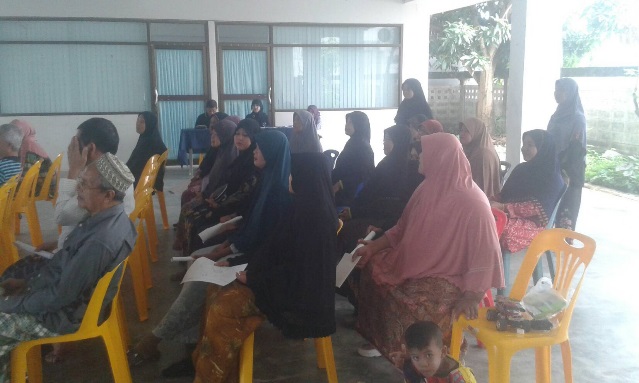 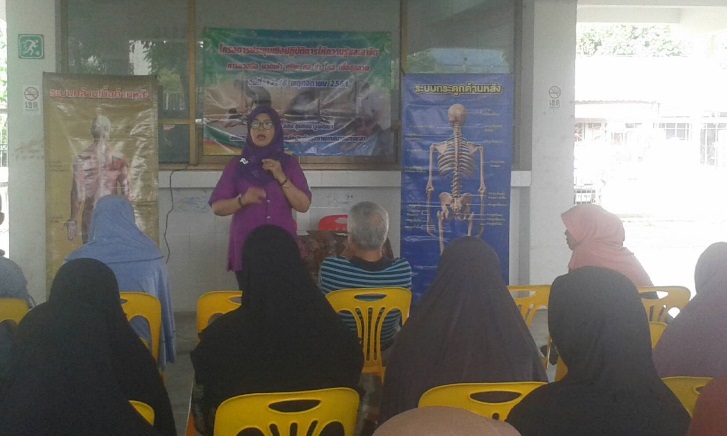 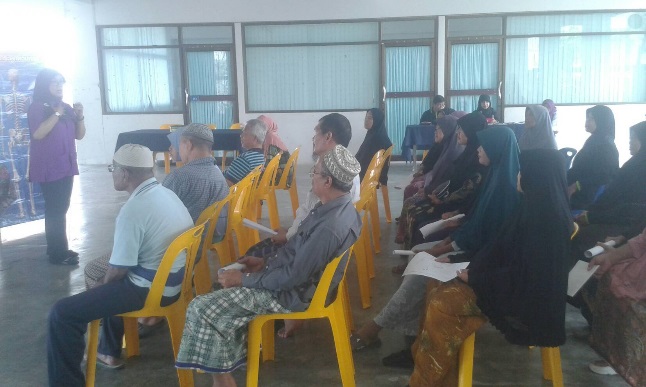 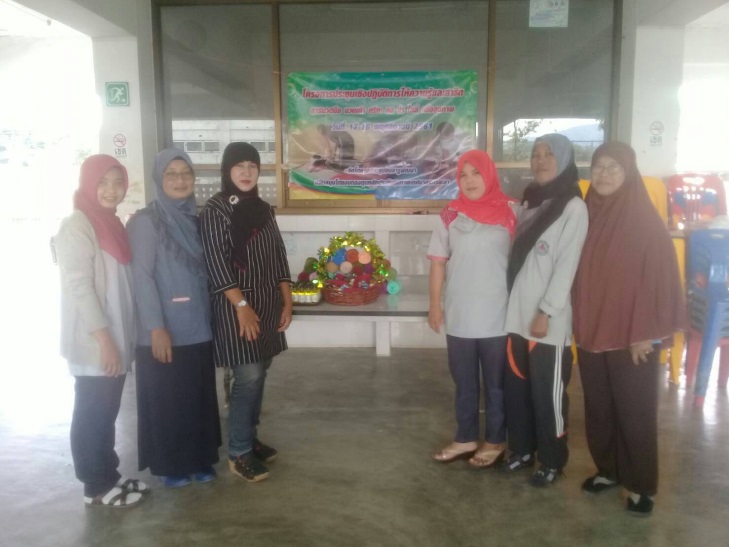 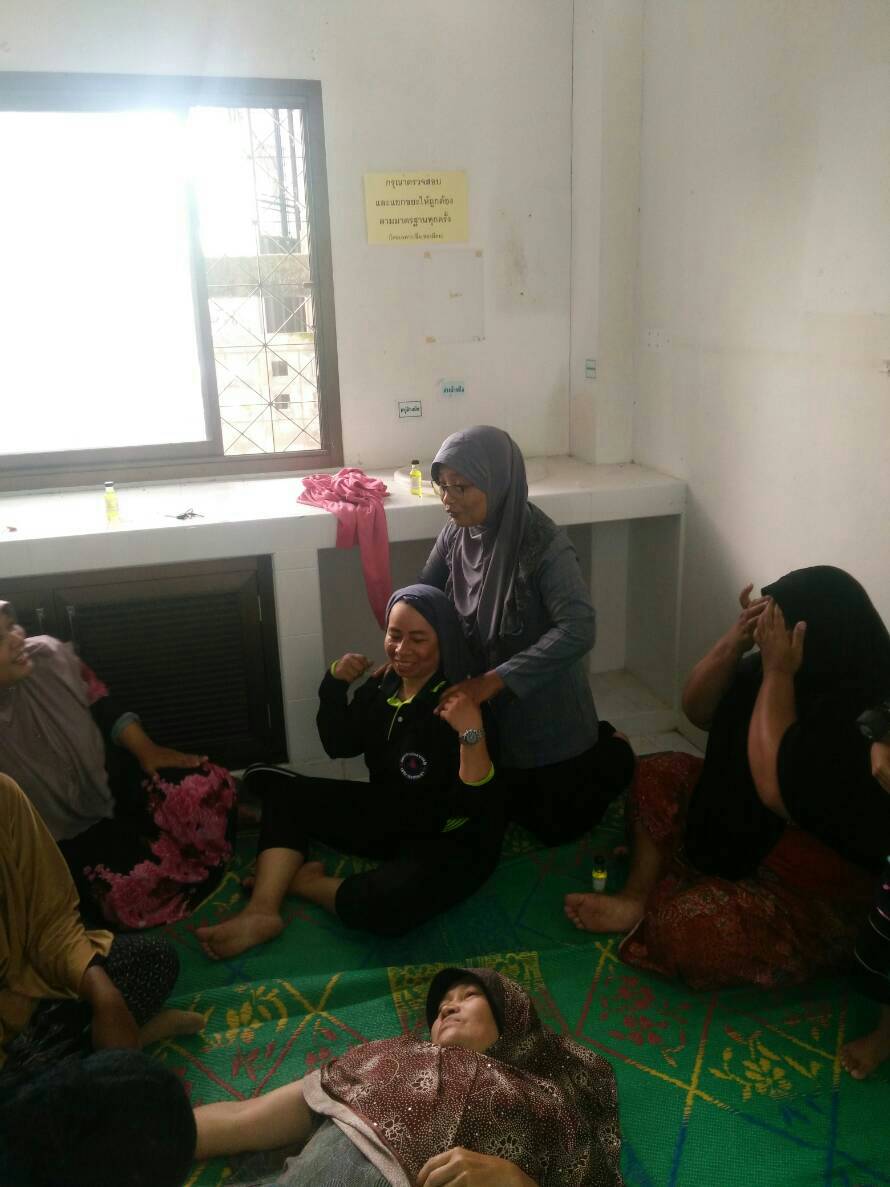 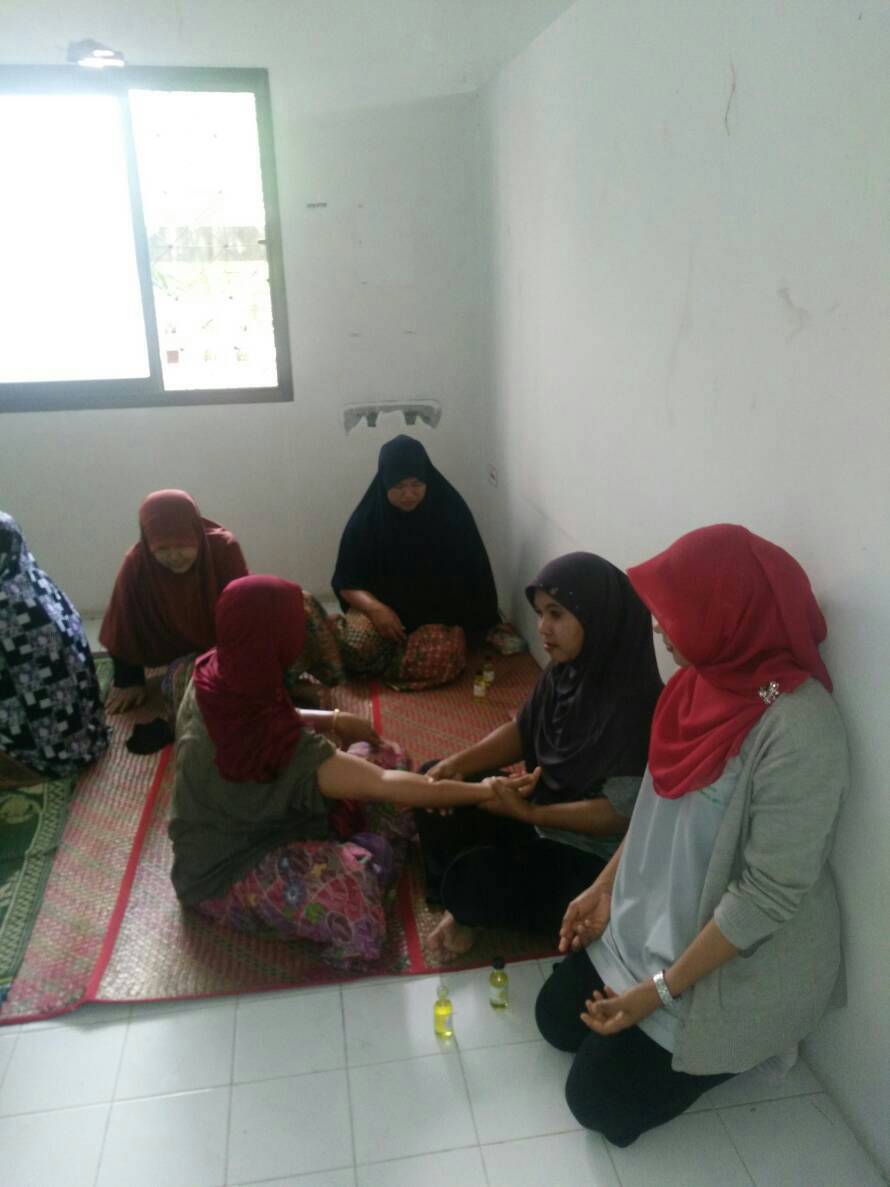 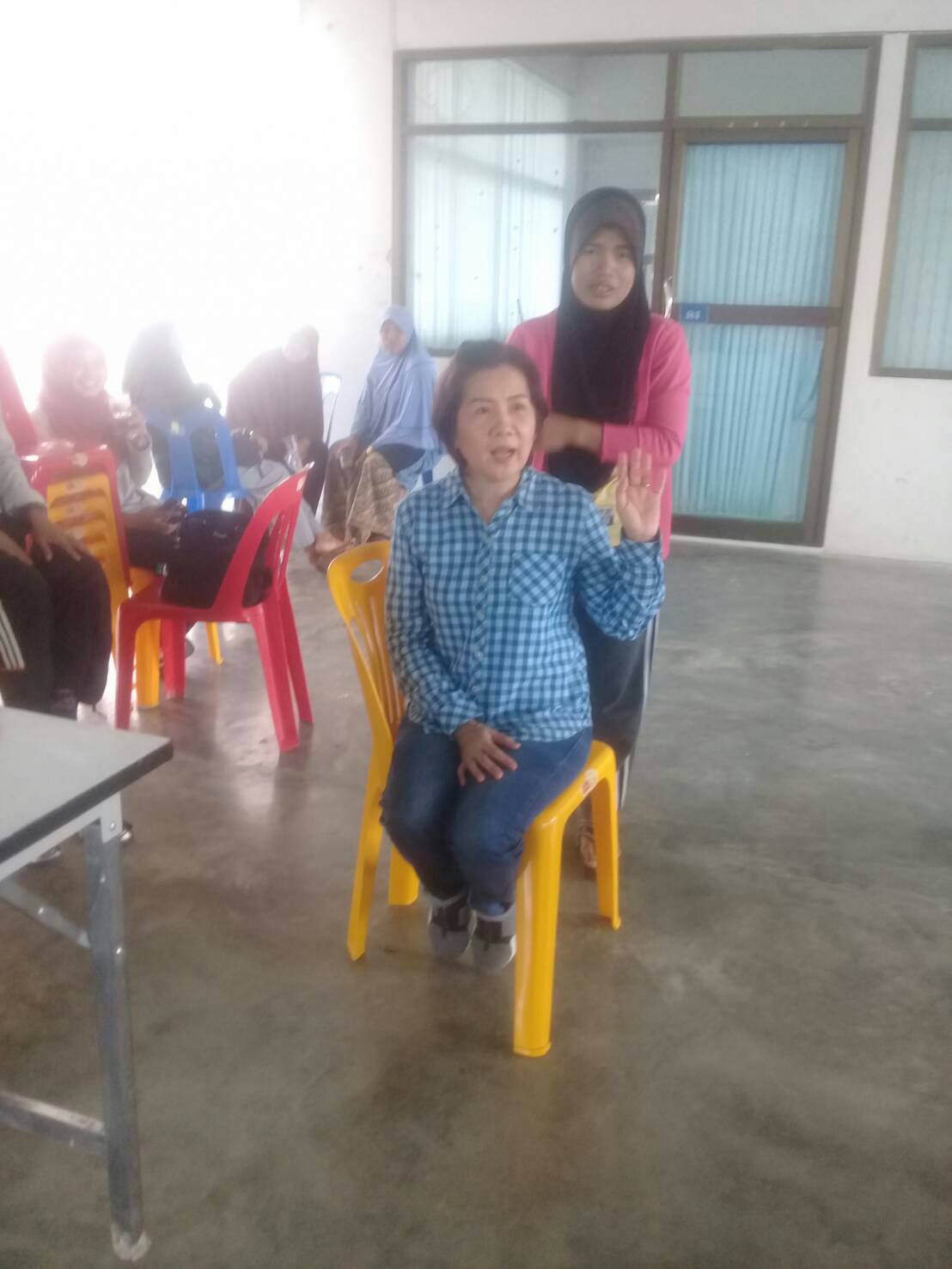 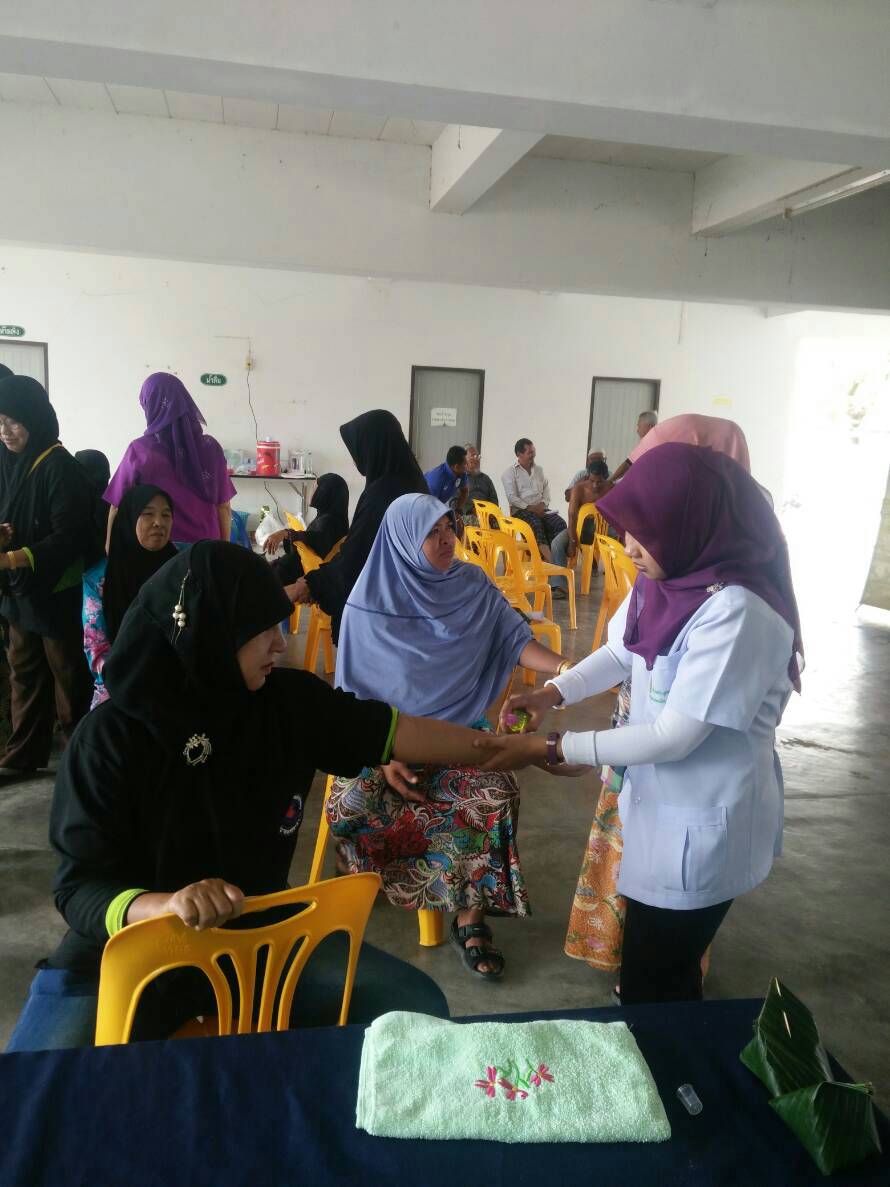 